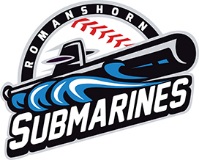 Baseballclub Romanshorn SubmarinesBeitrittsformularHiermit beantrage ich,Name, Vorname: 		Strasse:		PLZ, Ort:		Geburtsdatum:			Telefon/Mobile:			Mailadresse:		die Mitgliedschaft im Baseballclub Romanshorn Submarines.Mitgliedschaft (bitte Ankreuzen):	Jahresbeitrag: Erwachsene			300.- CHF  Studenten			200.- CHF Jugend (bis 16)			150.- CHF Passive			70.- CHF Supporters Club		150.- CHF Ort / Datum		Unterschrift		Unterschrift Gesetzlicher Vertreter 		(bei Minderjährigen)